                                                                  السيرة الذاتية:.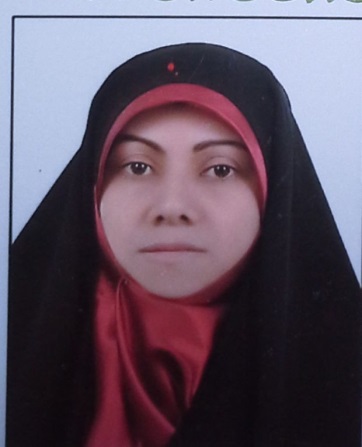  الاسم  :  ميسون علي جواد التميمي  .البكالوريوس: لغة عربية /كلية التربية ان رشد 1997.الماجستير : مناهج اللغة العربية وطرائق تدريسها/ كلية التربية الاساسية/ 1999. دكتوراه مناهج اللغة العربية وطرائق تدريسها  من كلية التربية الاولى/ابن رشد /جامعة بغداد .2005.تدريسية في كلية التربية الاساسية بالجامعة المستنصرية بلقب استاذ مساعد بانتظار الترفيع للقب الاستاذية..الاهتمامات :المطالعة وكتابة البحوث العلمية التي تخص التربية وتأليف الكتب التربوية والمشاركة في المؤتمرات العلمية  الدولية .السيرة المهنية.المهام المكلفة بها:عضو في  لجنة متابعة بحوث  التدريسيين وغيابات الطلبة والارشاد بقسم اللغة العربية بكلية التربية الاساسية 2015/2016.عضو اللجنة العلمية للدراسات العليا .2014 الى الان.مقوم لغوي لاطاريح الماجستير والدكتوراه . مقوم علمي للعديد من رسائل الماجستير والدكتوراه في الجامعات .مقوم علمي  لمؤلفات دائرة مناهج اللغة العربية في وزارة التربية مثل طرائق تدريس المبتدئن لمعهد اعداد المعلمين ، ودليل كتاب قراءتي لمعهد اعداد المعلمين ايضا ./2011محاضرة في الدورات السريعة لتخريج المعلمين في قسم الاعداد والتدريب في حي الجامعة 1999،2000،2002 .حاصلة على شهادة TOT لحقوق الانسان التي اقامتها منظمة آن لحقوق الانسان في بيروت عام 2014.مسؤوولة وحدة المشاهدة والتطبيق عام 2000_2001الكتب المطبوعة :نماذج حديثة في تدريس المفاهيم النحوية  عرض تطبيقي/2015 البحوث المنشورة :1. اثر خرائط المفاهيم في اكتساب المفاهيم النحوية لدى طالبات معاهد اعداد المعلمات في بغداد .( مفرد) 20072. المشكلات اللغوية في الاسئلة الجامعية 2007(مفرد)3. اسباب الضعف القرائي لدى تلامذة الصفوف الدنيا من المرحلة الابتدائية 2003(مفرد)4. دراسة مقارنة بين اسلوبين تعليميين في الاملاء 2012( مفرد)5. اسباب ضعف تلامذة المرحلة الايتدائية في التعبير الشفوي. 2009( مفرد)6. اتجاهات طلبة اقسام اللغة العربية في كلياتىالتربية والتربية الاساسية في بغداد نحو مادة النحو وعلاقتها بتحصيلهم  2012( مفرد)7. اثر التدريس باستعمال الاشكال المنظمة في تحصيل طلبة كلية التربية الاساسية في مادة القراءة للمبتدئين 2012( مفرد)8. الاحتياجات التدريبية لمعلمي اللغة العربية ومعلماتها في مرحلة التعليمالاساس 2012( مشترك)9. مدى توافر مهارات التدريس لدى تدريسيي اللغة العربية وطرائق تدريسها بجامعتي بغداد والمستنصرية في ضوء معايير الجودة 2013( مشترك)10. استراتيجيات ما وراء المعرفة وتدريس اللغة العربية 2012( مفرد)11. التعريب في اللغة العربية 2013(مفرد)12. طرائق التدريس عند ابن خلدون 2014(مفرد)13. الاساليب التربوية في الاسلام في العصرين الاول والثاني 2015( مفرد)14. اثر تعليم القراءة بدائرة الاسئلة في تجنب الخطأ الاملائي عند تلاميذ الصف الخامس الابتدائي 2014( مشترك)15. مدى توافر مهارات التخطيط للتدريس عند مطبقي اللغة العربية في جامعتي بغداد والمستنصرية من وجهة نظر المشرفين التربويين 2014( مشترك)16. ستراتيجيات التدريس البصري واللغة العربية ( 2015( مشترك)17.الكتابة القديمة في العراق ومصر ومراحل تطورها عبر العصور.(مفرد)18. مستوى تحصيل طلبة اقسام اللغة العربية في كليات التربية والتربية الاساسية في بغداد في مادة النحو.(مفرد)19. اثر بعض ستراتيجيات نظرية التلقي في تنمية مهارات القراءة الابداعية عند طلاب الصف الرابع الادبي.(مشترك)20. الكتابة القديمة في العراق ومصر ومراحل تطورها.مجلة حضارات الشرق الادنى القديم بجامعة الزقازيق.(مفرد)المشاركات في المجتمع الاكاديمي.المؤتمرات المحلية والدولية والدورات .1. المؤتمرالعلمي الدولي الخامس لكلية التربية الاساسية جامعة بابل 20122.المؤتمر العلمي الخامس لكلية التربية جامعة واسط 20123. المؤتمر العلمي الرابع عشر لكلية التربية الاساسية الجامعة المستنصرية 20124. المؤتمرالدولي السادس لكلية التربية الاساسية جامعة بابل وكلية الاداب جامعة قناة السويس 20145. مؤتمر قسم العلوم التربوية والنفسية لكلية التربية / ابن رشد 2014.6. المؤتمر العلمي الدولي لكلية التربية / جامعة المثنى 20127. مشاركة في دورة في مجال حقوق الانسان التي اقامتها منظمة آن لحقوق الانسان في بيروت 20148.المؤتمر العلمي الدولي حضارات الشرق الادنى ومؤثراتها عبر العصور المقام في جامعة الزقازيق في مصر بالتعاون مع جامعة بابل في العراق للمدة من 13-15 مارس 2016.معلومات اخرى :حاصلة على شكر وتقدير من معالي وزير التعليم العالي والبحث العلمي حاصلة على شكر وتقدير من السيد رئيس الجامعة.حاصلة على كتب شكر وتقدير من السادة عمداء الكليات في الجامعات العراقية المختلفة .حاصلة على شهادة تقدير من المعهد العالي لحضارات الشرق الادنى القديم.اشرف واناقش وادرس في الدراسات العليا من عام 2009 الى الان .